CRITÉRIOS DE AVALIAÇÃO DE TIC 2019-2020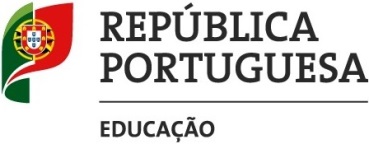 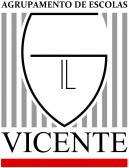 AGRUPAMENTO DE ESCOLAS GIL VICENTEDOMÍNIOSCAPACIDADES E ATITUDES TRANSVERSAIS – 20%INSTRUMENTOS DE AVALIAÇÃOÁREAS DE COMPETÊNCIAS DO PERFIL DOS ALUNOS(legenda)A- Linguagens e textos B- Informação ecomunicaçãoC- Raciocínio e resolução de problemasD- Pensamento crítico e criativoE- Relacionamento interpessoalF- Desenvolvimento pessoal e autonomiaG- Bem-estar, saúde e ambienteH- Sensibilidade estética e artísticaI-  Saber científico, técnico e tecnológicoJ- Consciência e domínio do corpoAquisição de conhecimento, informação e outros saberes, relativos aos temas/conteúdos das aprendizagens essenciais - 60% SEGURANÇA, RESPONSABILIDADE E RESPEITO EM AMBIENTES DIGITAISTer consciência do impacto  das  Tecnologias  de  Informação  e  Comunicação  na  sociedade                    e                    no                    dia                    a                    dia; Conhecedor/ sabedor/ culto/ informado (A, B, G, I, J); Responsável/ autónomo (C, D, E, F, G, I, J) Cuidador de si e do outro (B, E, F, G); Respeitador da diferença/ do outro (A, B, E, F, H) Questionador(A, F, G, I, J); Indagador/ Investigador (C, D, F, H, I); Participativo/ colaborador (B, C, D, E, F)Compreender a necessidade de práticas seguras de utilização das ferramentas digitais e de  navegação  na  Internet  e  adotar  comportamentos  em  conformidade; Responsável/ autónomo (C, D, E, F, G, I, J)Cuidador de si e do outro (B, E, F, G)Conhecedor/ sabedor/ culto/ informado (A, B, G, I, J)Trabalhos apresentados (individuais e de grupo)Participação oralContributos dados para as atividades de integração curricularAutoavaliaçãoA- Linguagens e textos B- Informação ecomunicaçãoC- Raciocínio e resolução de problemasD- Pensamento crítico e criativoE- Relacionamento interpessoalF- Desenvolvimento pessoal e autonomiaG- Bem-estar, saúde e ambienteH- Sensibilidade estética e artísticaI-  Saber científico, técnico e tecnológicoJ- Consciência e domínio do corpoRespeitador da diferença/ do outro (A, B, E, F, H)A- Linguagens e textos B- Informação ecomunicaçãoC- Raciocínio e resolução de problemasD- Pensamento crítico e criativoE- Relacionamento interpessoalF- Desenvolvimento pessoal e autonomiaG- Bem-estar, saúde e ambienteH- Sensibilidade estética e artísticaI-  Saber científico, técnico e tecnológicoJ- Consciência e domínio do corpoParticipativo/ colaborador (B, C, D, E, F) Crítico/Analítico (A, B, C, D, G)A- Linguagens e textos B- Informação ecomunicaçãoC- Raciocínio e resolução de problemasD- Pensamento crítico e criativoE- Relacionamento interpessoalF- Desenvolvimento pessoal e autonomiaG- Bem-estar, saúde e ambienteH- Sensibilidade estética e artísticaI-  Saber científico, técnico e tecnológicoJ- Consciência e domínio do corpoINVESTIGAR E PESQUISAR- Conhecer e adotar as regras de ergonomia subjacentes ao uso de computadores e/ou outros dispositivos eletrónicos;Conhecedor/ sabedor/ culto/ informado (A, B, G, I, J)A- Linguagens e textos B- Informação ecomunicaçãoC- Raciocínio e resolução de problemasD- Pensamento crítico e criativoE- Relacionamento interpessoalF- Desenvolvimento pessoal e autonomiaG- Bem-estar, saúde e ambienteH- Sensibilidade estética e artísticaI-  Saber científico, técnico e tecnológicoJ- Consciência e domínio do corpoCrítico/Analítico (A, B, C, D, G) Cuidador de si e do outro (B, E, F, G)A- Linguagens e textos B- Informação ecomunicaçãoC- Raciocínio e resolução de problemasD- Pensamento crítico e criativoE- Relacionamento interpessoalF- Desenvolvimento pessoal e autonomiaG- Bem-estar, saúde e ambienteH- Sensibilidade estética e artísticaI-  Saber científico, técnico e tecnológicoJ- Consciência e domínio do corpoCOLABORAR E COMUNICAR- Conhecer e utilizar as normas relacionadas com os direitos de autor e a necessidade de registar as fontes;Respeitador da diferença/ do outro (A, B, E, F, H)A- Linguagens e textos B- Informação ecomunicaçãoC- Raciocínio e resolução de problemasD- Pensamento crítico e criativoE- Relacionamento interpessoalF- Desenvolvimento pessoal e autonomiaG- Bem-estar, saúde e ambienteH- Sensibilidade estética e artísticaI-  Saber científico, técnico e tecnológicoJ- Consciência e domínio do corpoResponsável/ autónomo (C, D, E, F, G, I, J)A- Linguagens e textos B- Informação ecomunicaçãoC- Raciocínio e resolução de problemasD- Pensamento crítico e criativoE- Relacionamento interpessoalF- Desenvolvimento pessoal e autonomiaG- Bem-estar, saúde e ambienteH- Sensibilidade estética e artísticaI-  Saber científico, técnico e tecnológicoJ- Consciência e domínio do corpoConhecedor/ sabedor/ culto/ informado(A, B, G, I, J)A- Linguagens e textos B- Informação ecomunicaçãoC- Raciocínio e resolução de problemasD- Pensamento crítico e criativoE- Relacionamento interpessoalF- Desenvolvimento pessoal e autonomiaG- Bem-estar, saúde e ambienteH- Sensibilidade estética e artísticaI-  Saber científico, técnico e tecnológicoJ- Consciência e domínio do corpoCRIAR E INOVARA- Linguagens e textos B- Informação ecomunicaçãoC- Raciocínio e resolução de problemasD- Pensamento crítico e criativoE- Relacionamento interpessoalF- Desenvolvimento pessoal e autonomiaG- Bem-estar, saúde e ambienteH- Sensibilidade estética e artísticaI-  Saber científico, técnico e tecnológicoJ- Consciência e domínio do corpo- Entender as regras para a criação e utilização de palavras-chave seguras.Responsável/ autónomo (C, D, E, F, G, I, J)A- Linguagens e textos B- Informação ecomunicaçãoC- Raciocínio e resolução de problemasD- Pensamento crítico e criativoE- Relacionamento interpessoalF- Desenvolvimento pessoal e autonomiaG- Bem-estar, saúde e ambienteH- Sensibilidade estética e artísticaI-  Saber científico, técnico e tecnológicoJ- Consciência e domínio do corpoCuidador de si e do outro (B,  E,  F,  G) Conhecedor/ sabedor/ culto/ informado (A, B, G, I, J) Sistematizador/organizador(A, B, C, I, J)A- Linguagens e textos B- Informação ecomunicaçãoC- Raciocínio e resolução de problemasD- Pensamento crítico e criativoE- Relacionamento interpessoalF- Desenvolvimento pessoal e autonomiaG- Bem-estar, saúde e ambienteH- Sensibilidade estética e artísticaI-  Saber científico, técnico e tecnológicoJ- Consciência e domínio do corpo